Year 3 – Independent/Home Learning TasksFriday 8th January 2021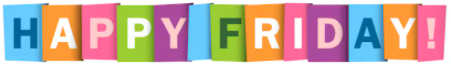 Here are today’s learning tasks!Here are today’s learning tasks!Here are today’s learning tasks!Live Lessons (via Teams)Live Lessons (via Teams)Live Lessons (via Teams)English : We look forward to you joining us for English at: 9:15 or 9:45amFollow up activity after lesson: Look closely at the first few pictures from the book Flotsam and answer the following questions: What do you know? What would you like to know?What do you think you know? Maths: We look forward to you joining us for maths at: 10:15 or 10:45amFollow-up activity after lesson:Add and subtract multiples of 10 and 100 to 3 digit numbers.Choose your challengeBronze - calculations.Silver – one step worded problemsGold – 2 –step worded problems.Topic – Science. We look forward to you joining us at: 1:15 or 1:45pmPlease can you bring an item of food with you to this lesson. Follow-up activity after lesson:Complete the sheet matching the nutrient type to the reasons why our body needs them. SpellingsReadingBe ActiveNew spellings! Test next Friday!Group 1mention, minute, naturaloften, ordinaryorGroup 2pass, past, path, people, plantPractise writing your spellings using rainbow writingSPELLINGSPlease read today for at least 10 minutes.Try another book using this link if you need something new to read:https://www.booktrust.org.uk/Books-and-reading/have-some-fun/storybooks-and-games/  Try a Joe Wickes PE lesson on Youtube!OrDance – Put your favourite songs on and create a routine, bust your best moves or play a game of musical statues!Other Curriculum LearningOther Curriculum LearningOther Curriculum LearningDT – Can you plan a healthy lunch? You could draw your plate and label it with different nutrients or make it and take a photograph.More Science – If you would like to find out what happens to your food once you have eaten it, why not try watching CBBC’s ‘Outchtastic’ episode all about digestion.https://www.bbc.co.uk/iplayer/episode/m000lq6m/operation-ouch-ouchtastic-2-digestionDT – Can you plan a healthy lunch? You could draw your plate and label it with different nutrients or make it and take a photograph.More Science – If you would like to find out what happens to your food once you have eaten it, why not try watching CBBC’s ‘Outchtastic’ episode all about digestion.https://www.bbc.co.uk/iplayer/episode/m000lq6m/operation-ouch-ouchtastic-2-digestionDT – Can you plan a healthy lunch? You could draw your plate and label it with different nutrients or make it and take a photograph.More Science – If you would like to find out what happens to your food once you have eaten it, why not try watching CBBC’s ‘Outchtastic’ episode all about digestion.https://www.bbc.co.uk/iplayer/episode/m000lq6m/operation-ouch-ouchtastic-2-digestionUseful Websites for extra learningUseful Websites for extra learningUseful Websites for extra learningBBC Bitesize have daily lessons in all areas of the curriculum.  https://www.bbc.co.uk/bitesize  Maths – https://www.topmarks.co.uk Writing – www.pobble365.com Internet Safety: https://www.thinkuknow.co.uk  Computing – https://www.ictgames.com Well-Being https://www.activenorfolk.org/active-at-home-kidsBBC Bitesize have daily lessons in all areas of the curriculum.  https://www.bbc.co.uk/bitesize  Maths – https://www.topmarks.co.uk Writing – www.pobble365.com Internet Safety: https://www.thinkuknow.co.uk  Computing – https://www.ictgames.com Well-Being https://www.activenorfolk.org/active-at-home-kidsBBC Bitesize have daily lessons in all areas of the curriculum.  https://www.bbc.co.uk/bitesize  Maths – https://www.topmarks.co.uk Writing – www.pobble365.com Internet Safety: https://www.thinkuknow.co.uk  Computing – https://www.ictgames.com Well-Being https://www.activenorfolk.org/active-at-home-kidsTeacher Contact details for any queries and emailing work!Teacher Contact details for any queries and emailing work!Teacher Contact details for any queries and emailing work!kfaulkner@attleboroughprimary.org.ukabarker@attleboroughprimary.org.ukcthelwell@attleboroughprimary.org.ukathompson@attleboroughprimary.org.uk kfaulkner@attleboroughprimary.org.ukabarker@attleboroughprimary.org.ukcthelwell@attleboroughprimary.org.ukathompson@attleboroughprimary.org.uk kfaulkner@attleboroughprimary.org.ukabarker@attleboroughprimary.org.ukcthelwell@attleboroughprimary.org.ukathompson@attleboroughprimary.org.uk 